Закріплення знань про звукове значення букви Зз («зе»). Опрацювання тексту «Ранок на озері»Мета: повторити і закріпити знання учнів про вивчені букви та їх звукове значення; формувати навички читання текстів; розвивати образне мислення, фонематичний слух, уміння узагальнювати, зіставляти; виховувати любов до природи.Хід урокуI. ОРГАНІЗАЦІЙНИЙ МОМЕНТII. ПОВТОРЕННЯ ТА ЗАКРІПЛЕННЯ ОТРИМАНИХ ЗНАНЬ1. Гра «Повтори останній склад»Вибігла коза — за-за-за.Поїхали вози — зи-зи-зи.Випасли козу — зу-зу-зу.Ведмідь у тайзі — зі-зі-зі.2. Гра «Розморозимо слова»— Зима заморозила слова. Потрібно розморозити їх і зі звуків скласти слова.[з, у, б], [з’, і, р, к, а], [м, о, р, о, з], [З’, і, н, а], [з, о, ш, и, т].3. Гра «Перший — останній»— Назвіть перший та останній звуки у словах.Зерно, завод, залізо, лісник, звірі.— Яке слово «зайве»? Чому?— Складіть звукову схему «зайвого» слова. (Лісник)4. Гра «Добери схему»— Серед записаних слів знайдіть те, що відповідає схемі.(Ранок, озеро, зірка, коза)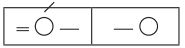 5. Гра «Впізнай звук»— Якщо у слові почуєте звук [з’],— плесніть у долоні.Казка, мишка, Зіна, зозуля, зірка, зуби, зима, зірвати, друзі, зуб.6. Розучування віршаЗВУК І БУКВАЗвуки шапку-невидимку одягли,І в Букварик непомічені ввійшли.Хай працюють ваші вуха:Звуки можна тільки слухать.Букви можна розглядати,Можна їх намалювати.Звуки вимовляються.Букви ж всі читаються.Н. Становська— Побудуйте звукові схеми до слів звук і буква.ФізкультхвилинкаВедмежата в лісі жили,Головою всі крутили:Ось так, ось так, ось так.Головою всі крутили.Ведмежата мед шукали,Ось так, ось так, ось так.Разом дерево хитали.7. Робота за Букварем (с. 74–75)1)  Опрацювання тексту «Ранок на озері».а) Виразне читання тексту вчителем.Учні слухають текст із закритими підручниками.На дошці бажано розмістити малюнки зозулі, дикої качки, ремеза.Довідкове бюроРемез — птах ряду горобцеподібних; довжина тіла 10–12 см, маса 7–11 г.В Україні ремез — гніздовий птах, рідкісний; селиться біля водойм; живиться комахами, корисний.Гніздо ремез будує у вигляді рукавички з боковим входом у вигляді трубки.Гніздо будують разом самка та самець з пуху тополі та очерету.— Хто вирушив до озера?б) Читання тексту учнями «ланцюжком».в) Аналіз змісту тексту з елементами вибіркового читання.— Де знаходиться озеро?— Що росте коло озера?— Яким було озеро зранку?— Якою була в ньому вода?— Чий спів долинув з острова?— Яка пташка злетіла над озером?— Кого помітив тато у лозі?— Що зрізав тато?— Що робив Назарко?— Навіщо тато з Назарком набрали лози?— Яку пісеньку заспівав Назарко?г) Бесіда за малюнком.— Розгляньте малюнок.— Хто на ньому зображений?— Які кольори переважають на малюнку?— Які речення тексту підходять до малюнка?2) Гра «Читає Незнайко».Учитель читає речення, навмисне замінюючи слова. Учні повинні помітити помилку і виправити її.Озеро немов спало (дрімало) в сизому тумані. І відразу над озером злетів лебідь (дика качка). Радісно (весело) Назаркові коло озера!— Понесемо (повеземо) лозу додому і корзинки сплетемо.III. ПІДСУМОК УРОКУГра «Продовж речення»— Сьогодні на уроці ми вчилися...— Ми дізналися...— Найбільше мені сподобалося...— На наступному уроці хочу краще навчитися...